Michael Nix, 100 Word BioMichael Nix performs on the seven-string classical Banjar, classical guitar, banjo, and mandolin; has recorded for the PBS series “American Experience”, several independent documentaries, numerous CD projects; and his compositions are performed internationally. His music has been heard “Weekend Edition”, and other NPR programs.A banjo innovator, Michael Nix designed the Banjar; a modern seven nylon string banjo combining elements of the five-string banjo and classical guitar; bringing the classic finger-style banjo of the late 1800's into the twenty first century. Contact:    Michael Nix           	mnix@nixworks.com   		413-772-0328Websites:www.michaelnixmusic.comwww.creativeground.org/profile/nixworkswww.NixWorks.com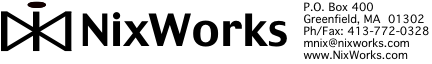 